Letter Hunt Caza de cartasEnvironmental Print Examples/Ejemplos de impresión ambiental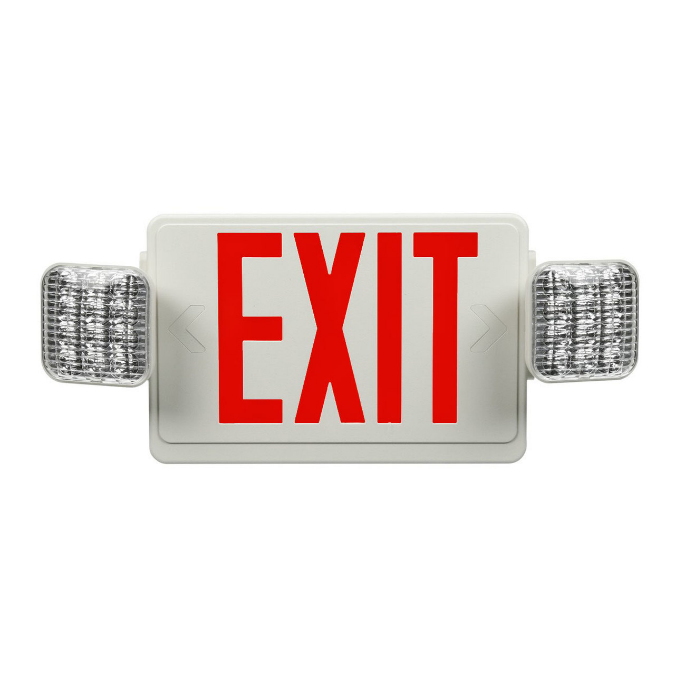 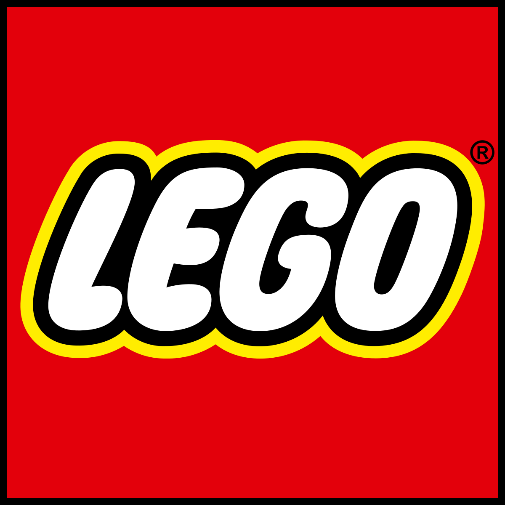 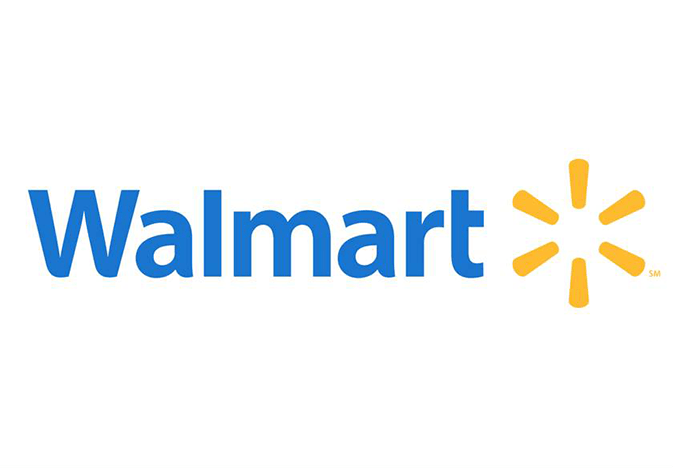 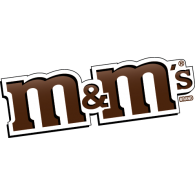 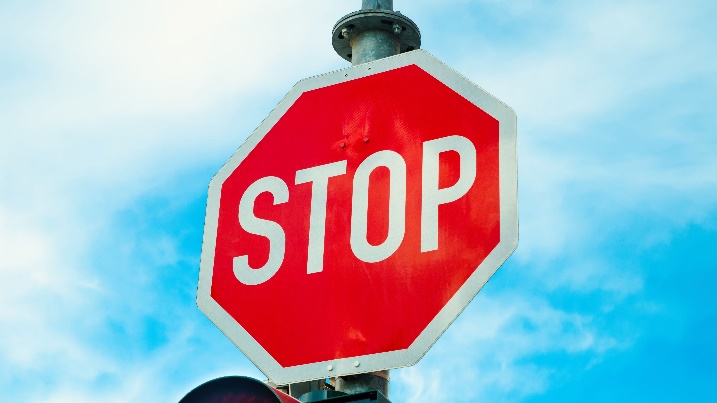 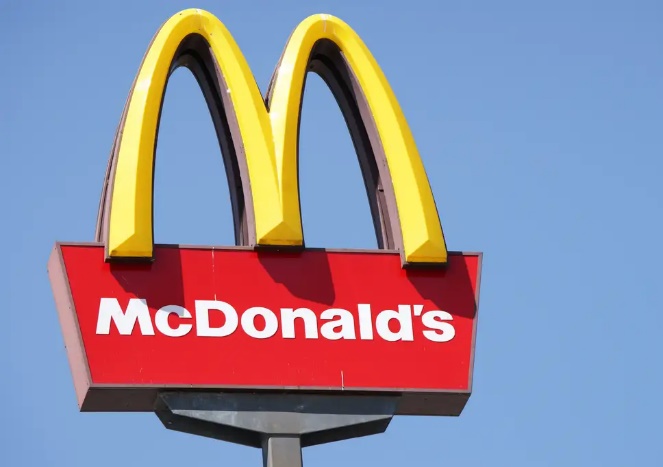 Activity DescriptionMaterials ListObjectives (What are we learning from this?)Helpful QuestionsToo Hard? Make it easier!Too easy? Make it harder!Letter Hunt- Write your child’s first name on a paper (for reference). Have them find each letter in their name in newspapers, magazines, posters, websites, etc. Once they find the letter, have them circle it with a writing utensil if applicable. * Dual Language Learners - If you have written materials in your home language (other than English), challenge your child to find letters in that language as well. Newspapers, magazines, posters, etc. Writing utensils (marker, pen, etc.)Paper (optional)Literacy – Letter/word recognitionLiteracy – Concepts about printLiteracy – Environmental PrintScience- Observing objects/lettersFine Motor Skills – Strengthening hand muscles* Dual Language Learners – Comprehension of EnglishHow many A’s (any letter in their name) do you think we will find on this page/picture/item?How many letters do you have in your name?What is the same about those letters?What is different about those letters?Have your child find only the first letter of their name.Use environmental print instead of letters. *Environmental print is print that we see everyday in logos, signs or labels (street signs, restaurant/store signs, food logos).Have your child find the letters in their first and last name.Have your child find all capital or all lowercase letters.Ask your child to explain their thinking.Have your child write their own name. Descripción de la actividadLista de materialesObjetivos (¿Qué estamos aprendiendo de esto?)Preguntas útiles¿Demasiado duro? ¡Hazlo más fácil!¿Demasiado fácil? ¡Hazlo más difícil!Caza de letras-  Escriba el nombre de su hijo en un papel (como referencia). Pídales que encuentren cada letra a su nombre en periódicos, revistas, carteles, sitios web, etc. Una vez que encuentren la letra,pídales que la circulen con un utensilio de escritura si corresponde.* Estudiantes de doble idioma - Si ha escrito materiales en su idioma de origen (que no sea inglés), desafía a tu hijo a encontrar letras en ese idioma también.Periódicos, revistas, carteles, etc.Utensilios de escritura (marcador, bolígrafo, etc.)Papel (opcional)Alfabetización – Reconocimiento deletras/palabras  recognitionAlfabetización – Conceptos sobre la impresiónAlfabetización – Impresión AmbientalCiencia- Observación de objetos/ letrasHabilidades motoras finas – Fortalecimiento de los músculos de las manos* Estudiantes de doble idioma – Comprensión del inglés¿Cuántas letras (cualquier letra en su nombre) crees que encontraremos en esta página/imagen/elemento??¿Cuántas letras tienes a tu nombre?¿Qué similitudes ves en las letras?¿Qué hay de diferente en esas cartas?Pida a su hijo que encuentre solo la primera letra de su nombre.Utilice print ambiental en lugar de letras.*La impresión ambiental es impresa que vemos todos los días en logotipos, letreros o etiquetas (señales de calles, letreros de restaurantes/tiendas, logotipos de alimentos).Pida a su hijo que encuentre las letras en su nombre y apellido.Pida a su hijo que encuentre todas las letras mayúsculas o minúsculas.Pídale a su hijo que explique su pensamiento.Pida a su hijo que escriba su propionombre.